16 августа 2022 года № 878О внесении изменений в некоторые решения Чебоксарского городского Собрания депутатовВо исполнение решения Чебоксарского городского Собрания депутатов от 3 марта 2022 года № 663 «О рассмотрении протеста прокуратуры города Чебоксары от 20 января 2022 года № 03-01-2022 на решение Чебоксарского городского Собрания депутатов от 28 ноября 2017 года № 1006 «Об утверждении Правил благоустройства территории города Чебоксары», в соответствии с Федеральным законом от 6 октября 2003 года № 131–ФЗ     «Об общих принципах организации местного самоуправления в Российской Федерации», Федеральным законом от 31 июля 2020 года № 248–ФЗ                   «О государственном контроле (надзоре) и муниципальном контроле в Российской Федерации», Законом Чувашской Республики от 18 октября 2004 года № 19 «Об организации местного самоуправления в Чувашской Республике», руководствуясь Уставом муниципального образования города Чебоксары – столицы Чувашской Республики, принятым решением Чебоксарского городского Собрания депутатов от 30 ноября 2005 года № 40, Чебоксарское городское Собрание депутатовР Е Ш И Л О:1. Внести в Правила благоустройства территории города Чебоксары, утвержденные решением Чебоксарского городского Собрания депутатов от 28 ноября 2017 года № 1006 (в редакции решений Чебоксарского городского Собрания депутатов от 15 мая 2018 года № 1194, от 14 августа 2018 года № 1323, от 24 декабря 2020 года № 98, от 25 марта 2021 года № 165, от 18 мая 2021 года № 304), следующие изменения:1) в ОГЛАВЛЕНИИ абзацы пятьдесят четвертый «10. Порядок осуществления контроля за соблюдением Правил благоустройства», пятьдесят шестой «1. Форма отчета об осуществлении контроля за исполнением Правил благоустройства», пятьдесят седьмой «2. Форма предписания об устранении нарушения Правил благоустройства» и пятьдесят восьмой «3. Форма журнала учета выданных предписаний об устранении нарушений Правил благоустройства» исключить;2) в разделе I «Общие положения»:а) в пункте 1.1 слова «Федеральным законом от 26 декабря 2008 года  № 294–ФЗ «О защите прав юридических лиц и индивидуальных предпринимателей при осуществлении государственного контроля (надзора) и муниципального контроля»,» исключить;б) в пункте 1.2 абзацы шестой «- порядок контроля за соблюдением Правил;» и тринадцатый «3) усиление контроля за использованием, охраной и благоустройством территории города Чебоксары;» исключить;3) раздел Х «Порядок осуществления контроля за соблюдением Правил благоустройства» и приложения № 1 (форма отчета об осуществлении контроля за исполнением Правил благоустройства), № 2 (форма предписания об устранении нарушения Правил благоустройства), № 3 (форма журнала учета выданных предписаний об устранении нарушений Правил благоустройства) к Правилам благоустройства территории города Чебоксары исключить.2. Внести в Положение о муниципальном контроле в сфере благоустройства на территории города Чебоксары, утвержденное решением Чебоксарского городского Собрания депутатов от 23 декабря 2021 года                  № 587 следующие изменения:1) пункт 1.4  изложить в следующей редакции:«1.4. Муниципальный контроль осуществляется администрацией города Чебоксары. Уполномоченными органами на осуществление муниципального контроля, являются следующие территориальные, отраслевые органы администрации города Чебоксары и структурные подразделения администрации города Чебоксары (далее – контрольный орган):1.4.1. Администрации Калининского, Ленинского и Московского районов города Чебоксары, Заволжское территориальное управление администрации города Чебоксары по принадлежности территории в пределах установленных полномочий.1.4.2. Управление ЖКХ, энергетики, транспорта и связи администрации города Чебоксары, в отношении вопросов содержания:улично-дорожной сети города Чебоксары;инженерных сооружений и коммуникаций;территорий общего пользования;объектов транспортной инфраструктуры;территорий кладбищ (в части, касающейся воздействия на природную среду).1.4.3. Управление архитектуры и градостроительства администрации города Чебоксары, в части, касающейся:средств наружной рекламы и информации;строящихся и реконструируемых объектов;требований к внешнему виду их фасадов и ограждений, земельных участков, на которых они расположены.1.4.4. Управление по развитию потребительского рынка и предпринимательства, в части, касающейся:объектов торговли, общественного питания, оказания бытовых услуг;относящихся к ним элементов благоустройства;земельных участков, на которых они расположены.1.4.5. Управление образования администрации города Чебоксары, в части, касающейся подведомственных ему учреждений, относящихся к ним элементов благоустройства, земельных участков, на которых они расположены.1.4.6. Управление физкультуры и спорта администрации города Чебоксары, в части, касающейся подведомственных ему учреждений, относящихся к ним элементов благоустройства, земельных участков, на которых они расположены.1.4.7. Управление культуры и развития туризма администрации города Чебоксары, в части, касающейся подведомственных ему учреждений, относящихся к ним элементов благоустройства, земельных участков, на которых они расположены.»;2) дополнить пунктом 5.7 следующего содержания:«5.7. Предписание об устранении нарушения Правил благоустройства составляется по форме приложения № 1 к Положению.Контрольным органом ведется Журнал учета выданных предписаний об устранении нарушений Правил благоустройства территории города Чебоксары по форме приложения № 2 к Положению.»;3) дополнить пунктом 7.4 следующего содержания:«7.4. Структурные подразделения администрации города Чебоксары, осуществляющие контроль за соблюдением Правил благоустройства, обязаны ежемесячно, не позднее 5 числа месяца, следующего за отчетным месяцем, направлять в Управление муниципального контроля администрации города Чебоксары Отчет об осуществлении контроля за соблюдением Правил благоустройства территории города Чебоксары по форме приложения № 3 к Положению.Управление муниципального контроля администрации города Чебоксары ежемесячно, до 15 числа месяца, следующего за отчетным месяцем, готовит сводный отчет об осуществлении контроля за соблюдением Правил благоустройства территории города Чебоксары и направляет его главе администрации города Чебоксары.При этом в случае ненадлежащего осуществления контроля за соблюдением Правил благоустройства глава администрации города Чебоксары вправе привлечь руководителей структурных подразделений администрации города Чебоксары к дисциплинарной ответственности.»;4) дополнить приложениями № 1 (форма предписания об устранении нарушения Правил благоустройства территории города Чебоксары), № 2 (форма журнала учета выданных предписаний об устранении нарушений Правил благоустройства территории города Чебоксары) и № 3 (форма отчета об осуществлении контроля за исполнением Правил благоустройства территории города Чебоксары) согласно приложениям № 1, № 2 и № 3 к настоящему решению.3. Опубликовать настоящее решение в Вестнике органов местного самоуправления города Чебоксары и разместить на официальном сайте Чебоксарского городского Собрания депутатов в информационно-телекоммуникационной сети «Интернет».4. Настоящее решение вступает в силу со дня его официального опубликования.5. Контроль за исполнением настоящего решения возложить на постоянную комиссию Чебоксарского городского Собрания депутатов по городскому хозяйству (Ю.И. Богданов).Глава города Чебоксары				                           О.И. КортуновПриложение № 1к решению Чебоксарского городского Собрания депутатовот 16.08.2022 № 878«Приложение № 1к Положению о муниципальном контроле в сфере благоустройствана территории города ЧебоксарыБланк      контрольного органаПРЕДПИСАНИЕ № ______об устранении нарушения Правил благоустройства территории города Чебоксары« ___» ____________ 20 __ г.                        г. Чебоксары, _____________________________ (дата составления предписания)                                                                 (место составления предписания)                                                                        ________________________________________« ___» ____________ 20 __ г. по адресу: город Чебоксары, _________________________                                                                                                                (место нарушения)________________________________________________________________________________________________________________________________________________________(индивидуализация и идентификация земельного участка, с указанием привязки объекта благоустройства_____________________________________________________________________________к пространственным ориентирам, недвижимым объектам и т. п.)в ходе проведения контрольного мероприятия _____________________________________                                                                                      (наименование контрольного мероприятия)было установлено нарушение п. ___________ Правил благоустройства территории города Чебоксары, утвержденных решением Чебоксарского городского Собрания депутатов от _________ № _____ . выразившееся в: ____________________________________________                                                                                                    (описание нарушения)_______________________________________________________________________________________________________________________________________________________________________________________________________________________________________В рамках полномочий, предоставленных _______________________________________                                                                                   (наименование и реквизиты решения  _____________________________________________________________________________                                                           контрольного органа о проведении контрольного мероприятия)ПРЕДПИСЫВАЮ:1. В срок ___________ со дня получения (вручения) настоящего предписания устранить вышеуказанное нарушение путем ________________________________________________                                                                  (указывается, каким образом надлежит устранить нарушение)_______________________________________________________________________________________________________________________________________________________________________________________________________________________________________2. Информацию о принятых мерах по устранению нарушения направить в _______________________________________________________________________________________________________(наименование и местонахождение контрольного органа, номер кабинета, телефон)Примечание: В случае невыполнения настоящего Предписания возможно привлечение нарушителя к административной ответственности в соответствии с  частью 1 статьи 19.5 Кодекса Российской Федерации об административных правонарушениях.             М.П.РАСПИСКАв получении Предписания от «____»______________20___г.  №_______ Предписание получил _______________________________________________________                                         (данные получившего лица или «предписание оставлено в приемной»_____________________________________________________________________________либо «направлено заказным письмом с уведомлением о вручении»_____________________________________________________________________________(номер заказного почтового отправления с уведомлением), что собственноручно подтверждаю»)____________  __________  __________________   ___________________             (дата)                 (время)                (Ф.И.О.)                                 (подпись)Отметка об исполнении предписания ______________________________________________________________________________________________________________________ ».Приложение № 2к решению Чебоксарского городского Собрания депутатовот 16.08.2022 № 878«Приложение № 2к Положению о муниципальном контроле в сфере благоустройствана территории города ЧебоксарыЖ У Р Н А Л   У Ч Е Т Авыданных предписаний об устранении нарушенийПравил благоустройства территории города Чебоксары                                                                                                                          ».Приложение № 3к решению Чебоксарского городского Собрания депутатовот 16.08.2022 № 878«Приложение № 3к Положению о муниципальном контроле в сфере благоустройствана территории города ЧебоксарыО Т Ч Е Тоб осуществлении контроля за соблюдениемПравил благоустройства территории города Чебоксары«__» _______________ 20____ г.  	             _____________________  / _______________   ».       Чувашская РеспубликаЧебоксарское городскоеСобрание депутатовРЕШЕНИЕ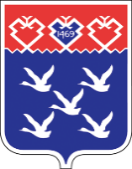 Чǎваш РеспубликиШупашкар хулиндепутатсен ПухăвĕЙЫШĂНУ(кому - реквизиты нарушителя: полное и (в случае, если имеется) сокращенное, в том числе фирменное наименование юридического лица, ИНН, юридический адрес, или адрес регистрации;Ф.И.О. должностного лица, с указанием его должности и наименование юридического лица,фамилия, имя  и (в случае, если имеется) отчество индивидуального предпринимателя, ИНН; фамилия, имя  и (в случае, если имеется) отчество гражданина (ки), год и место рождения, ИНН, паспортные данные, адрес регистрации проживания или  места жительства)(должность лица, имеющего право составлятьпредписание об устранении нарушений Правил благоустройства территории города Чебоксары)//(подпись)(Ф.И.О.)№пп.Датавыдачи,номерпредпи-санияКомувыданопредпи-саниеХарактернарушенияСроквыпол-ненияпредпи-санияСведенияоб испол-нениипредпи-санияСведенияо направленииматериаловдля составленияпротокола об административном правонарушении1234567Наименованиеконтрольного органаОтчетный периодКоличествовыданныхпредписанийКоличествоисполненныхпредписанийКоличество составленных протоколов12345